С 28 октября начнут действовать новые требования к инструкторам по вождению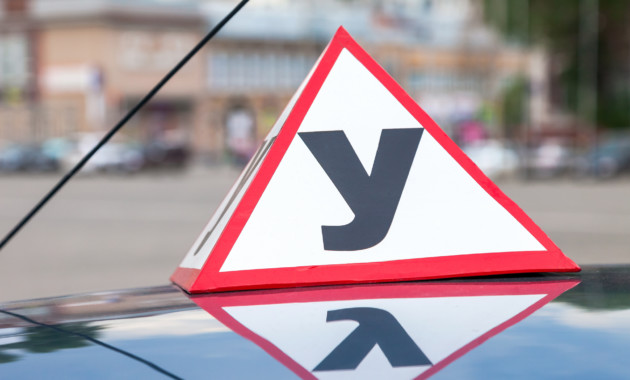 С 28 октября 2018 года в силу вступают поправки с требованиями к инструкторам, обучающим вождению. Документ, утвержденный приказом Минтруда, уже зарегистрирован в Министерстве юстиции РФ. С момента вступления в силу новые и уже работающие инструкторы по вождению должны соответствовать стандарту.Какие будут требования к инструкторам по вождению?Обучать будущих водителей смогут не все: кроме наличия действующих прав, у инструктора должен быть стаж вождения не меньше 3 лет. Также должны отсутствовать серьезные нарушения ПДД за последние 5 лет, за которые предусмотрено лишение водительских прав. Кроме того, инструкторы должны владеть методикой обучения лиц с ограниченными возможностями здоровья, в том числе и инвалидов-колясочников. Кроме того, инструкторы должны будут раз в три года повышать свою квалификацию.До этого момента инструкторам было достаточно иметь водительское удостоверение с категорий, которой производится обучение будущих водителей и наличие документа, подтверждающего право обучения вождению. Новые требования введены для того чтобы не допустить так называемых лихачей к обучению вождению.Известно, что разработаны программы обучения для переподготовки и повышения квалификации инструкторов.В новом стандарте прописано требование быть вежливым и корректным. Если это требование не соблюдается, инструктор может потерять работу.Новые требования могут сократить штат инструкторов, так как касаются уже работающих специалистов. Как нововведение скажется на выпускниках автошкол, пока не ясно.Источник